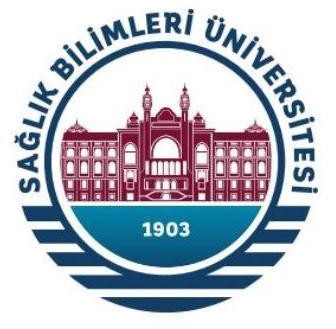 SAĞLIK BİLİMLERİ ÜNİVERSİTESİ 2021-2022 EĞİTİM ÖĞRETİM YILI ÇOBANBEY TIP FAKÜLTESİ VEÇOBANBEY SAĞLIK HİZMETLERİ MESLEK YÜKSEKOKULUÖĞRENCİ SEÇME VE YERLEŞTİRME SINAV KILAVUZUİletişim:Tel-1: 05433625378Tel-2: 05388546986Web : http://www.sbu.edu.trAdres : Sağlık Bilimleri Üniversitesi / Öğrenci İşleri Daire BaşkanlığıHamidiye Külliyesi, Selimiye Mah. Tıbbiye Cad. No:38, 24668 Üsküdar/İstanbulGENEL BİLGİLER, TEMEL İLKE VE KURALLAR05.02.2021 tarihli ve 3519 sayılı Cumhurbaşkanı Kararı ile Sağlık Bilimleri Üniversitesi bünyesinde Suriye’de (Çobanbey/Halep) kurulan Çobanbey Tıp Fakültesi bir yıl Türkçe hazırlık sınıfı eğitiminden sonra 6 (altı) yıllık Tıp Programı eğitimini kapsamaktadır.05.02.2021 tarihli ve 3519 sayılı Cumhurbaşkanı Kararı ile Sağlık Bilimleri Üniversitesi bünyesinde Suriye’de (Çobanbey/Halep) kurulan Çobanbey Sağlık Hizmetleri Meslek Yüksekokulu bir yıl Türkçe hazırlık sınıfı eğitiminden sonra 2 (iki) yıllık Ortopedik Protez ve Ortez Ön Lisans Programını kapsamaktadır.Sağlık Bilimleri Üniversitesi bünyesinde Suriye’de (Çobanbey/Halep) kurulan Çobanbey Tıp Fakültesine 2021-2022 Eğitim Öğretim Yılına mahsus olmak üzere ilgili programa Suriye’de mukim yabancı uyruklu olan kişilerden ülke kontenjanları eşit tutularak genel kontenjanın yüzde onu (%10) ile sınırlı olmak kaydıyla toplamda 60 (altmış) öğrenci alınarak Türkçe Hazırlık Eğitimlerine 2021-2022 Eğitim Öğretim Yılının başladığı tarih itibariyle başlanacaktır. Türkçe Hazırlık Eğitimini başarı ile tamamlayan veya en az B2 düzeyinde Türkçe Yeterlik Belgesine sahip olan öğrencilerin Çobanbey Tıp Fakültesi Tıp Programının 1’inci (birinci) sınıfına kayıtları yapılacak olup 2021-2022 Eğitim Öğretim Yılı Güz Yarıyılında Tıp Fakültesi 1’inci (birinci) sınıf eğitimlerine başlayacaklardır.Sağlık Bilimleri Üniversitesi bünyesinde Suriye’de (Çobanbey/Halep) kurulan Çobanbey Sağlık Hizmetleri Meslek Yüksekokuluna 2021-2022 Eğitim Öğretim Yılına mahsus olmak üzere ilgili programa Suriye’de mukim yabancı uyruklu olan kişilerden ülke kontenjanları eşit tutularak, genel kontenjanın yüzde onu (%10) ile sınırlı olmak kaydıyla toplamda 30 (otuz) öğrenci alınarak Türkçe Hazırlık Eğitimlerine 2021-2022 Eğitim Öğretim Yılının başladığı tarih itibariyle başlanacaktır. Türkçe Hazırlık Eğitimini başarı ile tamamlayan veya en az B2 düzeyinde Türkçe Yeterlik Belgesine sahip olan öğrencilerin Çobanbey Sağlık Hizmetleri Meslek Yüksekokulu Ortopedik Protez ve Ortez Ön Lisans Programının 1’inci (birinci) sınıfına kayıtları yapılacak olup 2021-2022 Eğitim Öğretim Yılı Güz Yarıyılında Çobanbey Sağlık Hizmetleri Meslek Yüksekokulu Ortopedik Protez ve Ortez Ön Lisans Programı 1’inci (birinci) sınıf eğitimlerine başlayacaklardır.Sağlık Bilimleri Üniversitesi (SBÜ) Çobanbey Tıp Fakültesi ve Çobanbey Sağlık Hizmetleri Meslek Yüksekokulu Programlarına 2021-2022 Eğitim Öğretim Yılına mahsus olmak üzere yazılı ve sözlü mülakat sınavı yapılarak öğrenci alınacak olup, Öğrenci Seçme ve Yerleştirme Sınavı başvurusu 01 – 27 Temmuz 2021 tarihleri arasında online olarak https://basvuru.sbu.edu.tr/ yapılacaktır.Sağlık Bilimleri Üniversitesi Çobanbey Tıp Fakültesi ve Çobanbey Sağlık Hizmetleri Meslek Yüksekokulu Programlarına 2021-2022 Eğitim Öğretim Yılında Öğrenci Seçme ve Yerleştirme Sınavı ve Mülakat Komisyonu tarafından belirlenen tarihlerde yazılı sınavdan sonra sözlü mülakat yapılarak öğrenci alınacaktır.Sağlık Bilimleri Üniversitesi Öğrenci Seçme ve Yerleştirme Sınavı 03 Ağustos 2021          tarihinde saat 11.00’de Suriye’de Çobanbey, Azez, Cerablus ve El- Bab şehirleri ile;              Türkiye’de Kilis 7 Aralık Üniversitesi olmak üzere toplam beş (5) adreste yüz yüze           yapılacaktır.Sağlık Bilimleri Üniversitesi Öğrenci Seçme ve Yerleştirme Sınavı Çobanbey Tıp Fakültesi ve Çobanbey Sağlık Hizmetleri Meslek Yüksekokulunda öğrenim görmek isteyen ve Suriye (Çobanbey/Halep) bölgesinde bulunan öğrenci adaylarının girecekleri ve yerleştirilmeleri için yapılacak yazılı ve sözlü mülakat sınavlarını kapsamaktadır. Bu yazılı ve sözlü mülakat sınavları Sağlık Bilimleri Üniversitesi tarafından yapılacak olup, Öğrenci Seçme ve Yerleştirme Sınavı sonrasında mülakat sınavları 09 – 13 Ağustos 2021 tarihlerinde 10.00 – 17.00 saatleri arasında yüz yüze yapılacaktır. Gerek görülmesi (mücbir sebepler) halinde online ortamda mülakat sınavı gerçekleştirilecektir.2021-2022 Eğitim Öğretim Yılında Sağlık Bilimleri Üniversitesi Çobanbey Tıp Fakültesi Tıp Programına 60 asıl öğrenci kontenjanı verilmiş olup, boş kalan kontenjanların doldurulması amacıyla 60 (altmış) yedek öğrenci kontenjanı belirlenmiştir. Ayrıca, Çobanbey Sağlık Hizmetleri Meslek Yüksekokulu Ortopedik Protez ve Ortez Ön Lisans Programını 30 asıl öğrenci kontenjanı verilmiş olup, boş kalan kontenjanların doldurulması amacıyla 30 (otuz) yedek öğrenci kontenjanı belirlenmiştir.Sağlık Bilimleri Üniversitesi bünyesinde Suriye’de (Çobanbey/Halep) kurulan Çobanbey Tıp Fakültesi ve Çobanbey Sağlık Hizmetleri Meslek Yüksekokulunun programlarına kayıt yaptıran öğrencilere, Türkçe hazırlık sınıfı eğitiminden muaf olabilmeleri için Türkçe Yeterlik Sınavı yapılacaktır.Bu kılavuz, 2021 – 2022 Eğitim Öğretim Yılı için Sağlık Bilimleri Üniversitesi Çobanbey Tıp Fakültesi ve Çobanbey Sağlık Hizmetleri Meslek Yüksekokulunda öğrenim görmek üzere başvurmak isteyen adayların uymak zorunda oldukları kuralları kapsamaktadır.Sağlık Bilimleri Üniversitesi (SBÜ) Çobanbey Tıp Fakültesi ve Çobanbey Sağlık Hizmetleri Meslek Yüksekokulu Öğrenci Seçme ve Yerleştirme Sınavına giren adayların yazılı ve mülakat sınav sonuçları, sadece 2021-2022 Eğitim Öğretim Yılı için geçerlidir ve sonraki yıllara devredilemez.Sağlık Bilimleri Üniversitesi (SBÜ) Çobanbey Tıp Fakültesi ve Çobanbey Sağlık Hizmetleri Meslek Yüksekokulu hazırlık sınıfında eğitim süresi en fazla iki yıldır. İki yıl içerisinde hazırlık sınıfı eğitiminde başarılı olamayan veya B2 düzeyinde Türkçe Yeterlik Belgesi getiremeyen öğrencilerin, kayıtlı oldukları akademik birimden ilişikleri kesilecektir.Üniversitemiz ile adaylar arasındaki haberleşmede Türkçe, Arapça ve İngilizce iletişim dili kullanılır.2021-2022 Eğitim Öğretim Yılı için Sağlık Bilimleri Üniversitesi (SBÜ) Çobanbey Tıp Fakültesi ve Çobanbey Sağlık Hizmetleri Meslek Yüksekokulunun programlarına başvuracak öğrencilerden, Öğrenci Seçme ve Yerleştirme Sınavı başvuru ücreti olarak Sağlık Bilimleri Üniversitesinin IBAN Hesabına 10,00 $ (OnAmerikanDoları) karşılığında Türk Lirası yatırılacaktır.Sınava girecek adaylar sınav günleri, sınav giriş belgesi ile birlikte pasaportlarını veya kimlik belgelerini yanlarında bulundurmak zorundadırlar.Sağlık Bilimleri Üniversitesi Öğrenci Seçme ve Yerleştirme Sınavına başvurduğu halde yazılı sınava girmeyen adaylar mülakat sınavına alınmayacaktır.Sağlık Bilimleri Üniversitesi tarafından yapılacak Öğrenci Seçme ve Yerleştirme Sınavı Sonuçları sadece Çobanbey Tıp Fakültesi ve Çobanbey Sağlık Hizmetleri Meslek Yüksekokulunda öğrenim görmek isteyen öğrenciler için kullanılmaktadır.ADAY BAŞVURU İŞLEMLERİSağlık Bilimleri Üniversitesi (SBÜ) Çobanbey Tıp Fakültesi ve Çobanbey Sağlık Hizmetleri Meslek Yüksekokulu Programlarına 2021-2022 Eğitim Öğretim Yılında alınacak öğrencilerin yazılı ve mülakat sınavı başvurusu Öğrenci Seçme ve Yerleştirme Kılavuzunda belirtilen tarihler arasında online olarak https://basvuru.sbu.edu.tr/ adresinden yapılacaktır.Başvuru sırasında istenen tüm belgeleri https://basvuru.sbu.edu.tr/ adresinden yüklemeyen adayların başvuruları ön değerlendirmeye alınmayacaktır. Adaylardan başvuru sırasında online başvuru sistemine yüklenilmesi istenilen belgeler:Vatandaşlık belgesi veya PasaportLise diploması veya Lise diploması yerine geçen Bakalorya (IB) Sınav Sonuç belgesi (Diploma veya Bakalorya sınav sonuç belgesinin önlü arkalı online başvuru sistemine yüklenmesi gerekmektedir.2021 Yılı Bakalorya Sınavına girdiği halde sınav sonuç belgesi henüz açıklanmayan adaylar, sınav mülakat gününde 2021 Yılı Bakalorya Sınav Sonuç Belgesinin aslını veya aslı gibidir onaylı suretini sınav komisyon başkanına teslim etmek şartıyla Öğrenci Seçme ve Yerleştirme Sınavı başvurusunda bulunabileceklerdir. 2021 Yılı Bakalorya Sınavına girdiği halde sınav sonuç belgesi henüz açıklanmayan adaylar, online sınav başvurusu yaparken 2021 Yılı Bakalorya Sınav Sonuç Belgesi yerine “2021 Yılı Bakalorya Sınav Sonuç Belgemin Aslını Mülakat Sınav Komisyon Başkanına teslim edeceğim” ifadesinin yazılı olduğu, Adı/Soyadı ve imzasının bulunduğu evrağı başvuru sistemine yüklemelidirler.Fotoğraf (son altı ay içerisinde çekilmiş olmalı)Öğrenci Seçme ve Yerleştirme Sınav ücretinin yatırıldığını gösteren dekontSağlık Bilimleri Üniversitesi Öğrenci Seçme ve Yerleştirme Sınavına online olarak başvuru yapan adaylar, sınava girmek istedikleri sınav merkezlerinden (Suriye’de Cerablus, Azez, Çobanbey ve El-Bab ile Türkiye’de Kilis 7 Aralık Üniversitesi) bir tanesini online olarak seçmek zorundadır. Sınav merkezini seçmeyen adayların girecekleri sınav merkezlerini Sağlık Bilimleri Üniversitesi otomatik olarak atayacaktır.2021-2022 Eğitim Öğretim Yılına mahsus olmak üzere Çobanbey Tıp Fakültesi ve Çobanbey Sağlık Hizmetleri Meslek Yüksekokulunun ilgili programlarına Suriye vatandaşları ile Suriye’de mukim yabancı uyruklu olan adaylar başvuru yapabilecektir.Türkiye’nin herhangi bir Yükseköğretim Kurumuna kayıtlı olan Suriye uyruklu aday öğrenciler Çobanbey Tıp Fakültesi ve Çobanbey Sağlık Hizmetleri Meslek Yüksekokulunun Programlarına kesinlikle başvuru yapamaz. Eğer Öğrenci Seçme ve Yerleştirme Sınavı ile Mülakat Sınavı başvurusu yapmış ise durumları tespit edilen öğrencilerin başvuruları geçersiz sayılacaktır. Herhangi bir programa yerleşmiş dahi olsalar, bu durumda olan öğrenciler tespit edildiğinde yerleşmiş olduğu programdan kayıtları silinecektir.Online başvuru formunda bulunan bilgilerdeki yanlışlıklardan doğacak sonuçların bütün sorumluluğu adaylara aittir. Online başvuru formunun kimlik ile ilgili bilgi alanlarına, adayın pasaportundaki kimlik bilgileri değiştirilmeden, kısaltma yapılmadan girilmelidir.Online başvuru formunda istenilen e-posta ve telefon iletişim bilgileri adayın kendisine ait olmalı ve her aday yalnız bir e-posta kullanmalıdır. Bu e-posta ile başka adaylar adına yazışma/işlem yapılmamalıdır.Lise diplomasının aslı Türkçe, Arapça veya İngilizce dillerinden herhangi birine ait değil ise Yeminli Tercüme Büroları tarafından Türkçe’ye çevrilmiş Lise diplomasının tercümesi kabul edilir.Lise diploması olmayan adaylardan lise bitirme sınavları sonunda elde edilen Bakalorya (IB) Sonuç Belgesi ile başvuran adaylar için tercümeye gerek yoktur.Online başvuru formu üzerindeki ilgili alana, adayın fotoğrafı eklenmelidir. Bu fotoğraf, adayın kolaylıkla tanınmasını sağlayacak şekilde ön cepheden ve son altı ay içinde çekilmiş olmalıdır. Sınav günü bu fotoğrafta adayın tanınmasında önemli rol oynayabilecek görünüm özelliklerinde herhangi bir değişiklik bulunmamalıdır. Sınav ve Mülakat Komisyon Başkanının, adayın fotoğrafından dolayı ilgili kişinin kimliğini belirlemede güçlük çektiği takdirde, adayı yazılı ve mülakat sınavına almayacağı göz önünde tutulmalıdır.Adayların mülakat başvurusunun uygunluğu Sağlık Bilimleri Üniversitesi Öğrenci Seçme ve Yerleştirme Sınav ve Mülakat Komisyonu tarafından değerlendirilir.SBÜ ÖĞRENCİ SEÇME VE YERLEŞTİRME SINAV BAŞVURU ÜCRETİ VE ÖĞRENİM ÜCRETİNİN YATIRILMASISağlık Bilimleri Üniversitesi Öğrenci Seçme ve Yerleştirme Sınavına başvuracak adayların, sınav başvuru ücreti olarak kılavuzda yer alan Sağlık Bilimleri Üniversitesinin IBAN hesabına 10,00 $ (OnAmerikanDoları) karşılığında Türk Lirası yatırıldığına dair dekont başvuru sistemine online olarak yüklenecektir.Sınav başvuru ücreti yatırdığı halde yazılı ve mülakat sınavına girmeyen adayların ödemiş oldukları sınav başvuru ücreti geri iade edilmeyecektir.Sınav başvurusu yapan adaylardan yanlış beyanda bulunmaları nedeniyle başvurusu geçersiz sayılan adayların ödemiş oldukları başvuru ücreti geri iade edilmeyecektir.Yapılan Öğrenci Seçme ve Yerleştirme Sınavı sonucunda kayıt hakkı kazanıp ilgili programa kayıt yaptıran adaylardan, kayıt hakkından vazgeçerek eğitime devam etmeyen aday öğrencilerin yatırmış oldukları öğrenim ücreti geri iade edilmeyecektir.Adaylar kayıt yaptıracakları programın öğrenim ücretini Öğrenci Seçme ve Yerleştirme Sınavı Kılavuzunda belirtilen kayıt tarihleri içerisinde aşağıda belirtilen esaslara göre ödeyecektir.Çobanbey Tıp Fakültesi Öğrenim Ücreti:Tıp Programı için yıllık öğrenim ücreti bedeli: 1.000,00 $ (BinAmerikanDoları) karşılığı Türk Lirası alınacaktır.Hazırlık sınıfı için yıllık öğrenim ücreti bedeli: 500,00 $ (BeşyüzAmerikanDoları) karşılığı Türk Lirası alınacaktır. (Her bir dönem için 250,00 $ (İkiyüzelliAmerikanDoları) karşılığı Türk Lirası alınacaktır.) Çobanbey Sağlık Hizmetleri Meslek Yüksekokulu Öğrenim Ücreti:Ortopedik Protez-Ortez Programı için yıllık öğrenim ücreti bedeli: 500,00 $ (BeşyüzAmerikanDoları) karşılığı Türk Lirası alınacaktır.Hazırlık sınıfı için yıllık öğrenim ücreti bedeli: 500,00 $ (BeşyüzAmerikanDoları) karşılığı Türk Lirası alınacaktır. (Her bir dönem için 250,00 $ (İkiyüzelliAmerikanDoları) karşılığı Türk Lirası alınacaktır.)Banka Adı: Türkiye Vakıflar Bankası T.A.O. İstanbul/Göztepe ŞubesiIBAN:TL Hesabı  : TR71 0001 5001 5800 7304 9320 88USD Hesabı : TR58 0001 5001 5804 8016 4861 99EURO Hesabı: TR82 0001 5001 5804 8016 2768 29SWIFT Kodu: TVBATR2AXXXAlıcı Hesap İsmi: Sağlık Bilimleri ÜniversitesiAçıklama: Adayın Adı SoyadıPTT IBAN Numarası: TR31 0080 7005 9341 7649 3050 01Ödeme sırasında lütfen açıklama bölümüne adayın ADI ve SOYADI bilgisini yazdırmayı unutmayınız!Adayın Yerleştiği Programa kayıt yaptırmadan önce öğrenim ücretinin yatırıldığını gösteren dekont, Öğrenci İşleri Kayıt Birimine elden teslim edilmelidir.Herhangi bir programa kayıt olmaya hak kazanan adaylar, öğrenim ücretini Suriye Çobanbey/Halep bölgesinde bulunan banka şubeleri ile Türkiye içinden herhangi bir banka şubesi ya da PTT şubesinden yatırabilirler. Yurt dışından başvuracak adaylar, öğrenim ücretini muhabir bir banka veya uluslararası işlem yapan bankalar aracılığı ile (SWIFT Kodu: TVBATR2AXXX) yatırabilirler.	SBÜ ÖĞRENCİ SEÇME VE YERLEŞTİRME SINAVI BAŞVURULARININ ÖN DEĞERLENDİRİLMESİAdayın başvurusunun uygunluğu, Sağlık Bilimleri Üniversitesi (SBÜ) Öğrenci Seçme ve Yerleştirme Sınav ve Mülakat Komisyonu Başkanlığı tarafından değerlendirilir.Başvuruların değerlendirilmesi ve adayların yerleştirilmesi tümüyle Sağlık Bilimleri Üniversitesi’nin yetkisindedir. Sağlık Bilimleri Üniversitesi kontenjanları doldurup doldurmamakta serbesttir.Başvuruda istenen tüm belgelerin ilgili makamlarca onaylı olması gerekir.Çobanbey Tıp Fakültesi Tıp Programı mülakat başvurusuna lise diploması olmayan adaylar için lise bitirme sınavları sonunda elde edilen Bakalorya (IB) Sonuç Belgesi (ilmi- sayısal veya edebi - sözel) olanların başvurusu kabul edilecektir. Çobanbey Sağlık Hizmetleri Meslek Yüksekokulu Ortopedik Protez- Ortez Programı mülakat başvurusuna lise diploması olmayan adaylar için lise bitirme sınavları sonunda elde edilen Bakalorya (IB) Sonuç Belgesi (ilmi- sayısal veya edebi-sözel) olanların başvurusu kabul edilecektir.Ön değerlendirme sonucuna göre yazılı sınava girmeye hak kazanan adaylarÜniversitemiz web sitesi ile birlikte https://basvuru.sbu.edu.tr adresinden ilan edilecektir.SBÜ ÇOBANBEY TIP FAKÜLTESİ VE ÇOBANBEY SAĞLIK HİZMETLERİ MESLEK YÜKSEKOKULU ÖĞRENCİ SEÇME VE YERLEŞTİRME SINAVIAdayların sınav başvuruları SBÜ Öğrenci Seçme ve Yerleştirme Sınav ve Mülakat Komisyonu tarafından incelenir. Bu incelemede, bilgilerin eksik olup olmadığı tespit edilir. İnceleme sonunda yazılı sınav başvurusu kabul edilen adayların sınav günü sınav giriş belgeleri ile birlikte pasaport ve/veya kimliklerini yanlarında bulundurmaları zorunludur.SBÜ Öğrenci Seçme ve Yerleştirme Sınavı Suriye’de bulunan Çobanbey, Azez, Cerablus ve El-Bab ile Türkiye’de Kilis 7 Aralık Üniversitesi sınav merkezlerinde 03 Ağustos 2021 tarihinde Suriye saati ile 11.00’de yapılacaktır.SBÜ Öğrenci Seçme ve Yerleştirme Sınavı Toplam 100 soru ve 180 dakikadan oluşmaktadır.SBÜ Öğrenci Seçme ve Yerleştirme Sınavı Matematik, Fizik, Kimya, Biyoloji ve Genel Yetenek/Aktüalite sorularından oluşmaktadır. Matematik ve Biyoloji alanlarında 25’er adet, Fizik ve Kimya alanlarından 20’şer adet, Genel Yetenek/Aktüalite alanından ise 10 adet sınav sorusu olmak üzere toplam 100 adet sorudan oluşmaktadır.Sınav sorularında beş (5) adet çoktan seçmeli seçenek olup, bunlardan sadece bir tanesi doğru olacak şekilde sorulmuştur. Adaylar sınav esnasında soruların doğru seçeneklerini kendilerine verilecek olan optik form (cevap kağıdı) üzerine işaretlemeleri gerekmektedir.Optik formda (cevap kağıdında) yapılabilecek hataları en aza indirmek amacıyla adayların cevapları optik form üzerine nasıl işaretlemesi gerektiği hakkında sınav başlamadan önce sınav görevlileri tarafından bilgilendirme yapılacaktır.SBÜ ÇOBANBEY TIP FAKÜLTESİ VE ÇOBANBEY SAĞLIK HİZMETLERİ MESLEK YÜKSEKOKULU ÖĞRENCİ SEÇME VE YERLEŞTİRME MÜLAKAT SINAVISağlık Bilimleri Üniversitesi Öğrenci Seçme ve Yerleştirme Mülakat Sınavı, yazılı sınav sonrasında Mülakat Komisyonu tarafından yapılacak olan bir sınavdır. Mülakat Sınavına Öğrenci Seçme ve Yerleştirme Sınavı ile alınacak puanlar sonucunda en yüksek sınav puanından başlanılarak ilan edilen kontenjanların üç (3) katı kadar aday öğrenci mülakata çağırılacaktır. Mülakat sınavına çağırılacak adaylar Üniversitemiz web sitesi ile birlikte https://basvuru.sbu.edu.tr adresinden ilan edilecektir. Mülakat sınavına gelirken adaylar pasaport ve/veya kimliklerini yanlarında bulundurmaları zorunludur.SBÜ Öğrenci Seçme ve Yerleştirme Mülakat Sınavı Suriye’de Çobanbey Devlet Hastanesi Mülakat Merkezi ile Kilis 7 Aralık Üniversitesi Mülakat Merkezinde 09 – 13 Ağustos 2021 tarihleri arasında Suriye saati ile 10.00 – 17.00 saatleri arasında yapılacaktır.SBÜ ÇOBANBEY TIP FAKÜLTESİ VE ÇOBANBEY SAĞLIK HİZMETLERİ MESLEK YÜKSEKOKULU ÖĞRENCİ SEÇME VE YERLEŞTİRME PUANLARININ DEĞERLENDİRİLMESİÜniversitemizce kabul edilen kriterler doğrultusunda, adayların lise diploması veya lise diploması olmayanlar için lise bitirme sınavları sonunda elde edilen Bakalorya (IB) Sonuç Belgesi (ilmi - sayısal, edebi - sözel) puanı, Sağlık Bilimleri Üniversitesi tarafından Suriye Çobanbey’de yapılacak olan Öğrenci Seçme ve Yerleştirme Sınavı ve Mülakat Sınav sonuçları dikkate alınarak elde edilen toplam puan üzerinden adayların başarıları değerlendirilir. Adayların başarı puanı, Sağlık Bilimleri Üniversitesi tarafından yapılan Öğrenci Seçme ve Yerleştirme Sınavının %60’ı, lise diploması veya lise bitirme sınavları sonunda elde edilen Bakalorya (IB) Sonuç Belgesi (ilmi - sayısal, edebi - sözel) puanının %20’si ve Sağlık Bilimleri Üniversitesi tarafından yapılacak mülakat sınavı puanının %20’si alınarak elde edilen toplam puan üzerinden ilgili programa öğrenci yerleştirilmesi yapılacaktır. Eşitlik durumunda öğrencilerin doğum tarihleri göz önünde bulundurulur ve yaşı küçük olan aday kabul edilir.Adayların mülakat sınav sonuçları Üniversitemiz web sitesi ile birlikte https://basvuru.sbu.edu.tr adresinden ilan edilecektir.Sağlık Bilimleri Üniversitesi Çobanbey Tıp Fakültesi ve Çobanbey Sağlık Hizmetleri Meslek Yüksekokuluna, ilan edilen listedeki başarı puanı sıralamasına göre kesin kayıt yapılacaktır.SBÜ ÇOBANBEY TIP FAKÜLTESİ VE ÇOBANBEY SAĞLIK HİZMETLERİ MESLEK YÜKSEKOKULU PROGRAM KONTENJANLARI2021-2022 Eğitim Öğretim Yılına mahsus olmak üzere Üniversitemiz Çobanbey Tıp Fakültesine 60 (altmış) öğrenci, Çobanbey Sağık Hizmetleri Meslek Yüksekokuluna 30 (otuz) öğrenci alınarak her iki akademik birimde Türkçe hazırlık eğitimi 2021-2022 Eğitim Öğretim Yılının başladığı tarih itibariyle başlayacaktır.PROGRAMLARA GÖRE YILLIK ÖĞRENİM ÜCRETİÇobanbey Tıp Fakültesi Tıp Programına kayıtlı öğrencilerden öğrenim ücreti bedeli olarak yıllık 1.000,00 $ (BinAmerikanDoları) karşılığı Türk Lirası alınacaktır. Hazırlık sınıfı öğrenim ücreti bedeli olarak yıllık 500,00 $ (BeşyüzAmerikanDoları) karşılığı Türk Lirası alınacaktır. (Her bir dönem için 250,00 $ (İkiyüzelliAmerikanDoları) karşılığı Türk Lirası alınacaktır.) Çobanbey Sağlık Hizmetleri Meslek Yüksekokulu bünyesinde Tıbbi Hizmetler ve Teknikler Bölümü altında Ortopedik Protez ve Ortez Ön Lisans Programına kayıtlı öğrencilerden öğrenim ücreti bedeli olarak yıllık 500,00 $ (BeşyüzAmerikanDoları) karşılığı Türk Lirası alınacaktır. Hazırlık sınıfı öğrenim ücreti bedeli olarak yıllık 500,00 $ (BeşyüzAmerikanDoları) karşılığı Türk Lirası alınacaktır. (Her bir dönem için 250,00 $ (İkiyüzelliAmerikanDoları) karşılığı Türk Lirası alınacaktır.)ADAYLARIN PROGRAMLARA YERLEŞTİRİLME İŞLEMLERİSağlık Bilimleri Üniversitesi Çobanbey Tıp Fakültesine alınacak öğrencileri için Sağlık Bilimleri Üniversitesi tarafından yapılacak olan yazılı sınavın %60’ı, lise diploması veya lise bitirme sınavları sonunda elde edilen Bakalorya (IB) Sonuç Belgesi (ilmi-sayısal veya edebi-sözel) puanının %20'si ve Üniversitemizce yapılacak mülakat puanının %20'sinden oluşan toplam puan esas     alınarak ilgili programa öğrenci yerleştirilmesi yapılacaktır.Çobanbey Sağlık Hizmetleri Meslek Yüksekokuluna alınacak öğrenciler için Sağlık Bilimleri Üniversitesi tarafından yapılacak olan yazılı sınavın %60’ı, lise diploması veya lise bitirme sınavları sonunda elde edilen Bakalorya (IB) Sonuç Belgesi (ilmi – sayısal veya edebi - sözel ) puanının %20'si ve Üniversitemizce yapılacak mülakat puanının %20'sinden oluşan toplam puan esas alınarak ilgili programlara öğrenci yerleştirilmesi yapılacaktır.Başvuruların değerlendirilmesi ve adayların yerleştirilmesi tümüyle Sağlık Bilimleri Üniversitesi’nin yetkisindedir. Sağlık Bilimleri Üniversitesi kontenjanları doldurup doldurmamakta serbesttir. Başvuru koşullarını sağlamış olmak yerleştirme için kabul edilmek anlamına gelmez.Aday öğrenciler, sadece bir programa yerleştirilir.Adayların programlara yerleştirilme sonuçları, Öğrenci Seçme ve Yerleştirme Kılavuzunda belirtilen tarihlerde Üniversitemiz web sayfası ile birlikte https://basvuru.sbu.edu.tr adresinden ilan edilecektir.2021-2022 Eğitim Öğretim Yılı Sağlık Bilimleri Üniversitesi Öğrenci Seçme ve Yerleştirme Sınavı sonucuna göre Çobanbey Tıp Fakültesine 60 (altmış) öğrencinin, Çobanbey Sağlık Hizmetleri Meslek Yüksekokuluna 30 (otuz) öğrencinin kesin kaydı yapılacaktır. Boş kalan kontenjanlara yedek sırada yer alan aday öğrenciler puan üstünlüğüne göre ilgili programlara yerleştirilerek kesin kayıtları yapılır.KAYIT İÇİN ADAYLARDAN İSTENEN BELGELERLise diplomasının aslı ya da noter onaylı Türkçe tercümesi (İngilizce ya da Arapça ise tercüme istenmez).Lise diploması olmayanlar için lise bitirme sınavları sonunda elde edilen Bakalorya (IB) Sonuç Belgesinin (ilmi - sayısal, edebi - sözel) aslı (tercüme istenmez.)Altı (6) adet 4,5 x 6 cm vesikalık fotoğraf, (son altı ay içinde, ön cepheden, adayı kolaylıkla tanıtabilecek şekilde çekilmiş olmalıdır).Öğrenim ücretinin ödendiğini gösteren banka dekontunun aslı.Başvuru, yerleştirme ve kayıt sürecinde gerçeğe aykırı beyanda bulunan, tahrif edilmiş, sahte, eksik ve yanlış belge sunanların başvuruları reddedilir. Bu adayların kayıtları yapılmış ise öğrenim gördükleri döneme bakılmaksızın iptal edilir. Eylem ve işlemleri suç teşkil edenler hakkında gerekli yasal işlemler başlatılır.TÜRKÇE YETERLİK İLE İLGİLİ ŞARTLARÖğrenciler, eğitim-öğretim yılı başında Sağlık Bilimleri Üniversitesi Türk Dili Bölümü tarafından yapılacak olan Türkçe Yeterlik Sınavından alınacak olan sonuca göre veya üniversitelerin Türkçe ve Yabancı Dil Uygulama ve Araştırma Merkezleri (TÖMER) ile Yunus Emre Enstitüsünden alınan Türkçe Yeterlik Belgesine göre en az B2 düzeyinde olmaları halinde eğitimlerine başlayabilirler.En az B2 düzeyinde Türkçe Yeterlik Belgesine sahip olmayan öğrenciler hazırlık sınıfı eğitimine yönlendirilir.Bu şartlar Türkiye’deki bir liseden mezun olan Suriye uyruklu öğrenciler için geçerli değildir. Türkiye’deki bir liseden mezun olmayan Suriye uyruklu öğrenciler B2 düzeyinde Türkçe Yeterlik Belgesi getirmekle yükümlüdür.SAĞLIK BİLİMLERİ ÜNİVERSİTESİ 2021 – 2022 EĞİTİM ÖĞRETİM YILI ÇOBANBEY TIP FAKÜLTESİ ÖĞRENCİ SEÇME VE YERLEŞTİRMEYE ESAS ALINACAK PUANLARIN DEĞERLENDİRİLMESİSAĞLIK BİLİMLERİ ÜNİVERSİTESİ 2021 – 2022 EĞİTİM ÖĞRETİM YILI ÇOBANBEY SAĞLIK HİZMETLERİ MESLEK YÜKSEKOKULU ÖĞRENCİ SEÇME VE YERLEŞTİRMEYE ESAS ALINACAK PUANLARIN DEĞERLENDİRİLMESİSağlık Bilimleri Üniversitesi Çobanbey Tıp Fakültesi veÇobanbey Sağlık Hizmetleri Meslek YüksekokuluÖğrenci Seçme ve Yerleştirme Sınavı ve Mülakat TarihleriSağlık Bilimleri Üniversitesi Çobanbey Tıp Fakültesi veÇobanbey Sağlık Hizmetleri Meslek YüksekokuluÖğrenci Seçme ve Yerleştirme Sınavı ve Mülakat TarihleriBaşvuru Tarihleri01 – 27 Temmuz 2021Başvuruları Değerlendirme Tarihleri28 – 30 Temmuz 2021Öğrenci Seçme Sınav Tarihi03 Ağustos 2021Öğrenci Seçme Sınav Sonuçlarının İlanı ve Mülakat Sınavına Girecek Adayların İlanı04 Ağustos 2021Sınav Sonuçlarına İtiraz Tarihi05 – 07 Ağustos 2021İtirazlara Cevap Verilme Tarihi08 Ağustos 2021Mülakat Sınav Tarihleri09 – 13 Ağustos 2021Mülakat Sınav Sonuçlarının İlan Tarihi14 Ağustos 2021Adayların Tercih İşlemleri15 – 19 Ağustos 2021Kesin Kayıt Hakkı Kazanan Adaylar ile Yedek Adayların İlan Tarihleri20 Ağustos 2021Kesin Kayıt Hakkı Kazanan Adayların Kayıt Tarihleri13 – 27 Ağustos 2021Yedek Kayıt Hakkı Kazanan Adayların Kayıt Tarihleri31 Ağustos – 03 Eylül 2021Sınav AdıEtki OranıSınav AdıEtki OranıSınav AdıEtki OranıToplam PuanSağlıkSağlık BilimleriLise Diploması veyaBilimleriÜniversitesi%60Bakalorya (IB) Sonuç%20Üniversitesi%20100Yazılı SınavıBelgesi (ilmi-sayısal veya edebi-sözel)Mülakat SınavıSınav AdıEtki OranıSınav AdıEtki OranıSınav AdıEtki OranıToplam PuanLise DiplomasıSağlık Bilimleri Üniversitesi Yazılı Sınavı%60veya Bakalorya (IB) (ilmi-sayısal veyaedebi - sözel) Sonuç Belgesi%20Sağlık Bilimleri Üniversitesi Mülakat Sınavı%20100